UNIVERZA V LJUBLJANIFILOZOFSKA FAKULTETAODDELEK ZA BIBLIOTEKARSTVO, INFORMATIKO IN KNJIGARSTVOOSNOVE PSIHOLOGIJE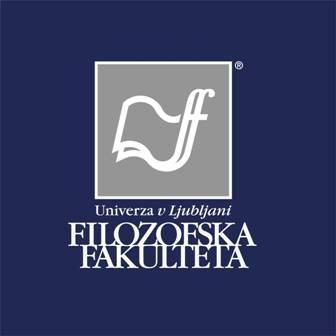 Seminarska naloga:Zimbardo - Teorije perspektive časaMentor: prof. dr. Vlasta ZabukovecAvtorja: Doris Bubnjič, Tonja JereleLjubljana, april, 2014UVODZimbardo pravi, da paradoks časa ni en sam, temveč serija paradoksov ki oblikujejo naša življenja ter usode. Prvi paradoks je, da je čas eden izmed najbolj vplivnih dejavnikov na naše misli, čustva in dejanja, vendar se večino časa ne zavedamo njegovega učinka na naša življenja.Drugi paradoks je, da je vsak specifičen odnos do časa, oziroma do perpektive časa, povezan z številnimi koristmi, vendar v preveliki količini s še večjimi izgubami.Tretji paradoks je, da je individualni odnos do časa naučen skozi osebne izkušnje, vendar kolektivni odnos do časa vpliva na usodo nacije.V tej seminarski nalogi Vam bova na kratko predstavili perpektive časa, Marshmallov eksperiment, kako lahko sami preverite, kako dojemate katero od dimenzij časa (priloga 1 in 2) ter kako to vpliva na samo življenje. STANFORDOV MARSHMALLOV EKSPERIMENTMarshmallow eksperiment je originalno izvedel Walter Mischel leta 1972 z otroci, starimi 4 leta, ki so dobili tako imenovano slaščico marshmallov. Dovoljeno jim jo je bilo pojesti takoj, vendar če so počakali, da se odrasli izvajalec odide iz sobe in se po določenem času vrne, so dobili še eno slaščico. Tukaj se potem otroci razdelijo na dve skupini, na tiste, ki lahko počakajo in dobijo še en marshmallov, torej so bolj orientirani na prihodnost,  in na tiste, ki svojega ugodja ob uživanju slaščice ne morejo preložiti na prihodnost, torej so bolj orientirani na sedanjost. Hipoteza namreč pravi, da je naša osebnost močno zaznamovana glede na naš odnos do časa (Carroll, 2012). Med temi otroci, ki so različno orientirani, torej na sedanjost ali prihodnost, se po tem, ko dopolnejo 18 let, poznajo velike razlike v osebnostnih značilnostih. Po 14 letih eksperimenta jih je Walter Mischel intervjual, pokazale pa so se velike razlike med njimi. Otroci, ki ne zmorejo počakati so postali bolj muhasti, neodločeni, ljubosumni, nevoščljivi. Niso se naučili relacije če-potem, posledic ter priložnosti, zato so se tudi v šoli slabše izkazali. Otroci, ki so počakali pa so se bolje izkazali pri maturi, postali so bolj uspešni, tekmovalni, samozavestni, čustveno stabilni, bolje delajo pod pritiskom in se bolje zanašajo sami nase. Pred četrtim letom starosti noben otrok ni zmožen počakati, zaradi razvojne stopnje možganov, pri štirih letih to stori ena tretjina, vendar  čedalje starejši so, več otrok lahko počaka (Zimbardo-Marshmallov experiment, 2010). ZTPI - Zimbardo Time Perspective Inventory REZULTATI - optimalni rezultatiTabela 1: Število pridobljenih točk v testu Zimbardo Time Perspective Inventory (Priloga 1) Vir: http://www.thetimeparadox.com/surveys/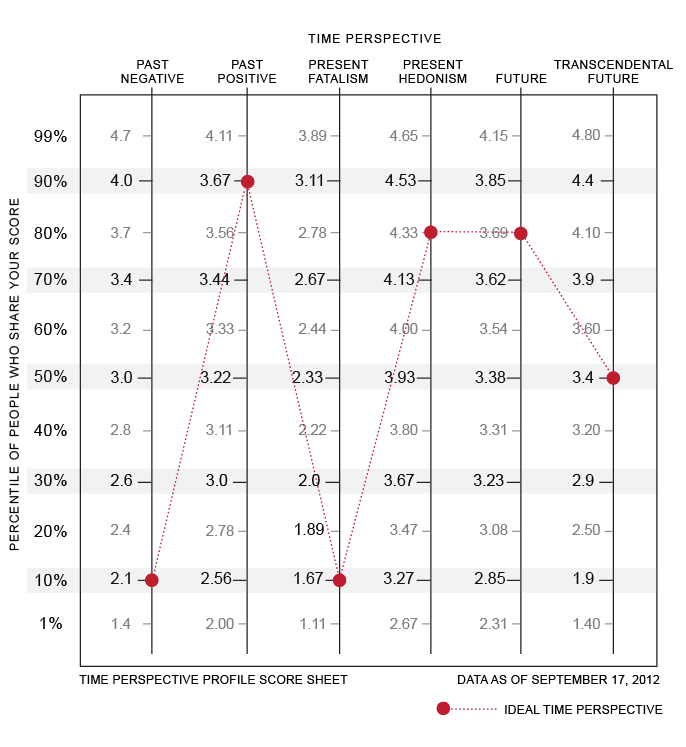 Vertikala tabele 1 nakazuje, koliko ljudi na svetu je dobilo (ima) katero število točk, ki predstavljajo odnos do posamezne perspektive časa. Prav tako pa so s strani avtorjev vprašalnika  izpostavljeni optimalni rezultati oz. razmerja med časovnimi perspektivami, kot so si jih oni zamislili.Tabela je zastavljena tako, da pri vsaki časovni perspektivi povprečje sovpada z vrednostjo 50% na vertikalni  liniji. Torej pri negativni preteklosti, povprečje znaša 3.0, optimalna vrednost pa 2.1; pri pozitivni preteklosti je povprečje 3.22, optimalna pa je 3.67; pri sedanjosti usodni je  povprečje 2.33, optimalna 1.67; pri hedonistični sedanjosti  povprečje 3.93, optimalna vrednost pa je 4.33; pri prihodnosti je povprečje 3.38, optimum pa 3.69; pri transcedentni prhodnosti je povprečje 3.4, kar pa obenem predstavlja tudi optimum. PERSPEKTIVE ČASAVsak človek operira s tremi večjimi kontinuumi časa - preteklost, sedanjost in prihodnost, vendar dominira samo eden kontinuum. Naša perspektiva pa ima velik vpliv na našo vzgojo, izobraževalne možnosti, socialno-ekonomski položaj, versko prepričanje in dojemanje geografske lokacije. Tisti, ki so orientirani na preteklost, se odločajo glede na spomine. Orientirani na sedanjost odločitve sprejemajo glede na trenutno situacijo, orientirani na prihodnost pa glede na pričakovane posledice (Zimbardo in Boyd, 1999).Preteklost - pozitivnaPast-positive perspektiva časa zajame odnos do preteklosti, ne pa objektivno stvarnost dobrih ali slabih dogodkov. Pozitiven odnos do preteklosti se lahko odraža do pozitivnih dogodkov, ki so se dejansko zgodili, ali do pozitivnega “mindseta”, ki dovoli posamezniku, da ‘potegne’ najboljše iz težkih situacij. Psihološko, kar posameznik verjame, da se je zgodilo v preteklosti, vpliva na misli sedanjosti, sedanja čustva ter obnašanje bolj kot kar se je dejansko zgodilo. Nietzschejeva misel “kar me ne ubije me ojača” lepo zajame ta odnos do časa. Ljudje, ki doživijo averzivne (nezaželjene) dogodke, ter se jih spomnijajo v pozitivni luči lahko postanejo bolj odporni ter optimistični (Zimbardo in Boyd, 2009).Preteklost - negativna Kot past-positive perspektiva časa, tudi past-negative ocenjuje osebni odnos do dogodkov, ki so se zgodili v preteklosti. Negativni odnos je lahko zaradi tega, ker so bili dejanski dogodki negativni ali pa zaradi trenutne negativne rekonstrukcije dogodkov, ki so lahko bili popolnoma neškodljivi.  Čeprav noben ne more spremeniti poteka dogodkov v preteklosti, lahko spremenimo svoj odnos ter prepričanja do stvari, ki so se zgodile (Zimbardo in Boyd, 2009). Sedanjost- usodna
Velikokrat se pojavlja v povezavi z religijo, še posebej Islamsko, saj ljudje verjamejo, da so del Božjega plana, ter da je Bog že vnaprej določil potek njihovega življenja. Pojavljajo se pa tudi študentje na dobrih fakultetah, katerih sedanjost-usodna je dominantna perspektiva časa. Sedanjost-usodna govori predvsem o posameznikovem prepričanju, da je njegov obstoj, ter vse kar se mu zgodi odvisno od usode, ter da sam ne more nič spremeniti, da njegovo življenje ni v njegovih rokah. Ljudje z dominantno perspektivo časa sedanjost-usodna, so lahko nesrečni, nezainteresirani v karkoli, saj nič kar naredijo nima nobenega pravega pomena, njihov pogled na svet je ‘kar bo, pa bo’. Lahko tudi jemljejo prepovedane substance ter prakticirajo nezaščitene spolne odnose, saj ne verjamejo, da bo ne uživanje drog ali prakticiranje zaščitenih spolnih odnosov kakor koli spremenilo prihodnje dogodke. Uporabniki drog, ki imajo visok faktor sedanjosti-usodne bodo statistično bolj verjetno delili igle ter ostale pripomočke kot tisti, ki imajo nizek faktor sedanjosti-usodne (Zimbardo in Boyd, 2009).Sedanjost - hedonističnaSedanjost-hedonistična predstavlja perspektivo časa, ki je vezana na trenutno ugodje ter impulzivnost. Hedonistični ljudje uživajo v vseh stvareh, ki jim prinesejo užitek, ter se izogibajo vsem stvarem, ki bi jim lahko povzročile bolečino. Hedonisti aktivno iščejo užitek. Ljudje, ki imajo to perspektivo kot dominantno, načeloma ne dajo veliko pomisleka na prihodnost, ter velikokrat živijo življenje preko svojih zmožnosti. Prav tako je to povezano tudi z ekscesivnim uživanjem alkohola, prepovedanih substanc ter spuščanjem v nezaščitene spolne odnose. Izogibajo vseh in vsega, kar smatrajo kot dolgočasno. Se zelo dobri prijatelji, ter izredno zabavna družba, so pa tudi emocionalno stabilni. Čeprav je dobro uživati v danem momentu, ter živeti življenje vsakodnevno, je ključ zmernost (Zimbardo in Boyd, 2009). PrihodnostPogosto se pojavlja pri judih in protestantih, prav tako ima oseba več možnosti za dominantno perspektivo časa prihodnost, če je iz stabilne družine, okolja, ter imajo doma zadostno količino denarja, če je izobražena, če ima redno zaposlitev, če ima vzornike, ki so orientirani na prihodnost (Zimbardo in Boyd, 2009).Prihodnost, kot perspektiva časa, se kaže v ljudeh, ki razmišljajo vnaprej, ter so se sposobni odreči trenutnim užitkom za poznejše zadovoljstvo (v angleško govorečih državah se temu pojavu reče ‘delayed gratification’ oziroma ‘zadovoljstvo z zamudo’). Ljudje, ki so orientirani na prihodnost, so praviloma uspešnejši v šoli, od svojih sošolcev, ki so orientirani npr. v sedanjost (katerokoli), točni, organizirani, bolje rešujejo probleme, ter se zavedajo svoje umrljivosti. Prav tako se učijo iz svojih napak ter izogibajo socialnim pastem. Praviloma so proti uživanju opojnih substanc, ter redno obiskujejo zdravnika. Kritika je edino, da včasih nekateri preveč gledajo na prihodnost in pozabijo živeti tudi v sedanjem trenutku (Zimbardo in Boyd, 2009).Prihodnost - transcedentnaTranscedentna perspektiva časa se navezuje na ‘življenje’ po smrti,  govori o tistemu, kar se zgodi, ko  duša zapusti naše telo, raztegne se od smrti fizičnega telesa do večnosti. Praviloma so transcedentno orientirani verni ljudje, še posebej muslimani, kristjani, protestanti ter pripadniki drugih religij. Le ti so nagnjeni k obiskovanju verskih obredov ter izvajanju čaščenja boga doma. Psihološko je transcendentna prihodnost ekvivalentna navadni prihodnosti, saj cilji, upanja in strahovi obeh prebivajo v prihodnosti. Trancedentna perspektiva časa pa vpliva tudi na obnašanje ljudi, saj posledice njihovih dejanj trajajo večno (Zimbardo in Boyd, 2009). SKLEP IN POVEZAVA S PREDAVANJIPerspektive časa so povezane z vsemi aspekti  našega življenja. Kako dojemamo čas, pove veliko o tem, kako dojemamo življenje. Pri predavanjih, smo govorili o učenju, motivaciji in spominu. Pri uspešnosti v šolskem sistemu, je pomemben pojem ‘zadovoljstvo z zamudo’, ter razmišljanje o prihodnosti. Prav zaradi tega so ljudje, katerim je dominantna perspektiva časa prihodnost, bolj uspešni v šoli, ter načeloma tudi kasneje v življenju, bolje dojemajo obveznosti ter so bolj notranje in storilnostno motivirani. Prav tako se s pojmom ‘zadovoljstva z zamudo’ v povezavi z učenjem srečamo pri eksperimentu z marshmallowi, kjer lahko že pri otrocih vidimo razlike pri dojemanju časa, te razlike pa se z leti samo še stopnjujejo. Zimbardo je dokazal, da gre otrokom, ki so sposobni malo počakati, kasneje bolje v šoli ter na maturi. Prav tako je preteklost, kot perspektiva časa vezana na naš spomin, saj je od njega odvisno, kateri dogodki nam bodo ostali v dolgotrajnem spominu, ter v kakšni luči se jih bomo spominjali. Pri prihodnjih predavanjih pa bomo obravnavali psihologijo osebnosti, katere so sestavljene iz večih teorij. Časovna perspektiva Freudove teorije predstavlja preteklost, Skinnerjeve oz. behavioristične teorije, sedanjost, ter humanistične, prihodnost.REFERENCECarroll, S. (12. 3. 2012). Time and Marshmellovs. Discover Magazine: Magazine of science, technology and future. Pridobljeno s spletne strani: http://blogs.discovermagazine.com/cosmicvariance/2012/03/12/time-and-marshmallows/#.U1Ksr6Jn3Fx. Zimbardo, G. P. in Boyd, J. (1999). Putting Time in Perspective: A Valid, Reliable Individual-Differences Metric. Journal of Personality & Social Psychology, 77, str. 1271-1288.Zimbardo, G. P. in Boyd, J. (2009). The time paradox: the new psychology of time that will change your life. New York: Free press.Zimbardo - Marshmellov experiment. (20.4.2010). Pridobljeno s spletne strani: https://www.youtube.com/watch?v=y7t-HxuI17Y.PRILOGA 1 - Zimbardo Time Perspective Inventory (ZTPI)Subject Number:			Read each item and, as honestly as you can, answer the question:  “How characteristic or true is this of you?”  Check the appropriate box using the scale.  Please answer ALL of the following questions on both sides.	Very Untrue	Neutral	Very True	Very Untrue	Neutral	Very TrueVir: Zimbardo, G. P. in Boyd, J. (2009). The time paradox: the new psychology of time that will change your life. New York: Free press. PRILOGA 2 – The ZTPI Psychometrics and Scoring Key(5-Factor Solution; 36.0% of variance explained)(CSM Fall 1996 (205), Stanford Preselection Winter 1996 (76) and Spring 1996 (224) Samples), Winter 1997 (99)Scoring InstructionsBefore scoring the ZTPI, 5 items must be reverse coded.  For the items that are reverse coded (9, 24, 25, 41, & 56):                                             “1” becomes a “5”“2” becomes a “4”“3” becomes a “3”“4” becomes a “2”“5” becomes a “1”After reverse coding the 5 items, add your scores for the items that comprise each factor.  After adding your scores for each factor, divide the total score by the number of questions that comprise each factor.  This results in an average score for each of the five factors.  These are the formulas:Past NegativeAdd your scores on items 4, 5, 16, 22, 27, 33, 34, 36, 50, & 54.  Then divide this number by 10.Present HedonisticAdd your scores on items 1, 8, 12, 17, 19, 23, 26, 28, 31, 32, 42, 44, 46, 48, & 55.  Then divide this number by 15.  FutureAdd your scores on items 6, 9 (reverse coded), 10, 13, 18, 21, 24 (reverse coded), 30, 40, 43, 45, 51, 56 (reverse coded).  Then divide this number by 13.  Past PositiveAdd your scores on items 2, 7, 11, 15, 20, 25 (reverse coded), 29, 41 (reverse coded), & 49.  Then divide this number by 9.  Present FatalisticAdd your scores on items 3, 14, 35, 37, 38, 39, 47, 52, & 53.  Then divide this number by 9.  KMO Measure of Sampling Adequacy = .83Factor #1:  Past Negative Mean=2.98	SD=.72	Min=1.00	Max=5.00Factor # 2:  Present Hedonistic Mean=3.44	SD=.51	Min=2.00	Max=4.80Factor #3:  Future Mean=3.47	SD=.54	Min=1.62	Max=4.85Factor #4:  Past Positive Mean=3.71	SD=.64	Min=1.56	Max=5.00Factor #5:  Present Fatalistic Mean=2.37	SD=.60	Min=1.0	Max=4.6712345I believe that getting together with one’s friends to party is one of life’s important pleasures.Familiar childhood sights, sounds, smells often bring back a flood of wonderful memories.Fate determines much in my life.I often think of what I should have done differently in my life.My decisions are mostly influenced by people and things around me.I believe that a person’s day should be planned ahead each morning.It gives me pleasure to think about my past.I do things impulsively.If things don’t get done on time, I don’t worry about it.  When I want to achieve something, I set goals and consider specific means for reaching those goals.On balance, there is much more good to recall than bad in my past.When listening to my favorite music, I often lose all track of time.Meeting tomorrow’s deadlines and doing other necessary work comes before tonight’s play.Since whatever will be will be, it doesn’t really matter what I do.I enjoy stories about how things used to be in the “good old times."Painful past experiences keep being replayed in my mind.I try to live my life as fully as possible, one day at a time.It upsets me to be late for appointments.Ideally, I would live each day as if it were my last.Happy memories of good times spring readily to mind.I meet my obligations to friends and authorities on time.I’ve taken my share of abuse and rejection in the past.I make decisions on the spur of the moment.I take each day as it is rather than try to plan it out.The past has too many unpleasant memories that I prefer not to think about.It is important to put excitement in my life.I’ve made mistakes in the past that I wish I could undo.I feel that it’s more important to enjoy what you’re doing than to get work done on time.I get nostalgic about my childhood.Before making a decision, I weigh the costs against the benefits.12345Taking risks keeps my life from becoming boring.It is more important for me to enjoy life’s journey than to focus only on the destination.Things rarely work out as I expected.It’s hard for me to forget unpleasant images of my youth.It takes joy out of the process and flow of my activities, if I have to think about goals, outcomes, and products.Even when I am enjoying the present, I am drawn back to comparisons with similar past experiences.You can’t really plan for the future because things change so much.My life path is controlled by forces I cannot influence.It doesn’t make sense to worry about the future, since there is nothing that I can do about it anyway.I complete projects on time by making steady progress.I find myself tuning out when family members talk about the way things used to be.I take risks to put excitement in my life.I make lists of things to do.I often follow my heart more than my head.I am able to resist temptations when I know that there is work to be done.I find myself getting swept up in the excitement of the moment.Life today is too complicated; I would prefer the simpler life of the past.I prefer friends who are spontaneous rather than predictable.I like family rituals and traditions that are regularly repeated.I think about the bad things that have happened to me in the past.I keep working at difficult, uninteresting tasks if they will help me get ahead.Spending what I earn on pleasures today is better than saving for tomorrow’s security.Often luck pays off better than hard work.I think about the good things that I have missed out on in my life.I like my close relationships to be passionate.There will always be time to catch up on my work.No.LoadingQuestion50.759I think about the bad things that have happened to me in the past.16.694Painful past experiences keep being replayed in my mind.34.674It’s hard for me to forget unpleasant images of my youth.04.657I often think of what I should have done differently in my life.54.630I think about the good things that I have missed out on in my life.27.547I’ve made mistakes in the past that I wish that I could undo.22.490I’ve taken my share of abuse and rejection in the past.36.472Even when I am enjoying the present, I am drawn back to comparisons with similar past experiences.33.434Things rarely work out as I expected.05.407My decisions are mostly influenced by people and things around me.No.LoadingQuestionQuestion42.707I take risks to put excitement in my life.I take risks to put excitement in my life.31.702Taking risks keeps my life from becoming boring.Taking risks keeps my life from becoming boring.26.558It is important to put excitement in my life.It is important to put excitement in my life.23.515I  make decisions on the spur of the moment.I  make decisions on the spur of the moment.08.506I do things impulsively.I do things impulsively.17.501I try to live my life as fully as possible, one day at a time.I try to live my life as fully as possible, one day at a time.48.454I prefer friends who are spontaneous rather than predictable.I prefer friends who are spontaneous rather than predictable.32.452It is more important for me to enjoy life’s journey than to focus only on the destination.It is more important for me to enjoy life’s journey than to focus only on the destination.44.448I often follow my heart more than my head.I often follow my heart more than my head.55.445I like my close relationships to be passionate.I like my close relationships to be passionate.46.445I find myself getting swept up in the excitement of the moment.I find myself getting swept up in the excitement of the moment.01.424I believe that getting together with one’s friends to party is one of life’s important pleasures.I believe that getting together with one’s friends to party is one of life’s important pleasures.19.381Ideally, I would live each day as if it were my last.Ideally, I would live each day as if it were my last.28.360.360I feel that it’s more important to enjoy what you are doing than to get work done on time.12.323When listening to my favorite music, I often lose all track of time.When listening to my favorite music, I often lose all track of time.No.LoadingQuestion13.628Meeting tomorrow’s deadline and doing other necessary work comes before tonight’s play.40.614I complete projects on time by making steady progress.45.611I am able to resist temptations when I know that there is work to be done.10.556When I want to achieve something, I set goals and consider specific means for reaching those goals.51.507I keep working at difficult uninteresting work if it will help me get ahead.18.478It upsets me to be late for appointments.06.463I  believe that a person’s day should be planned ahead each morning.21.461I meet my obligations to friends and authorities on time.43.455I make lists of things to do.30.374Before making a decision, I weight the costs against the benefits.09-.335If things don’t get done on time, I don’t worry about it.56-.365There will always be time to catch up on my work.24-.491I take each day as it is rather than try to plan it out.No.LoadingQuestion07.677It gives me pleasure to think about my past.29.645I get nostalgic about my childhood.20.637Happy memories of good times spring readily to mind.11.627On balance, there is much more good to recall that bad in my past.15.627I enjoy stories about how things used to be in the “good old times”.02.620Familiar childhood sights, sounds, and smells often bring back a flood of wonderful memories.49.470I like family rituals and traditions that are regularly repeated.41-.448I find myself tuning out when family members talk about the way things used to be.25-.522The past has too many unpleasant memories that I prefer not to think about.No.LoadingQuestion38.731My life path is controlled by forces I cannot influence.39.682It doesn’t make sense to worry about the future, since there is nothing that I can do about it anyway.14.636Since whatever will be will be, it doesn’t really matter what I do.37.588You can’t really plan for the future because things change so much.53.455Often luck pays off better than hard work.03.443Fate determines much in my life.35.421It takes joy out of the process and flow of my activities, if I have to think about goals, outcomes, and products.47.420Life today is too complicated; I would prefer the simpler life of the past.52.338Spending what I earn of pleasures today is better than saving for tomorrow’s security.Vir: Zimbardo, G. P. in Boyd, J. (2009). The time paradox: the new psychology of time that will change your life. New York: Free press.